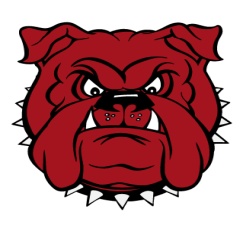 B.Y.A.F.L Meeting Agenda January 19, 2012Roll Call:  Griffeth____   Acker____  Flancher___  Janousek____  Upton__X__   K_____  Lane_____  Fiala____  Peters_____  Haulman ____  Martinez_X___ Frisk_____ Pollock _____ Fulton_____ Gomez_____ Nye____ Fielder_____ Campbell____  Sainz__X__     x=absentCall to order:  1st fulton  7:03pm           2nd  laneMeeting Minutes:      Approval of most recent Minutes-                                   1st-none—November elections only     2nd-Financial Report:Football- $1200 Cheer $1700 Concession Account $9000Balance due: OLD BUSINESS:Equipment Manager:Equipment Return- 2 outstanding.  200 helmets not being recertifiedPractice Fields:  any issue?  Too much water on fields.  If you want to change fields let Kevin Acker know.  Field Manager:   need more trashcans for home fieldsField Maintenance:  need to spend some money on 100 yard field priority over smaller fields.  Goal Posts vandalized.  Cheer Manager Report: recruiting coaches and girls, 1 coach not returning.  Really want to involve the cheerleaders in games pre/post, emails, banquets, etc.   Registration online:  by March 2012 will be open, 2 walk up dates.  Online paymentsConcussion/CPR/First Aid:  will email dates, if you already have need to get copy to Randi before you can be on field.- 1 person per teamBHS Reach/Speed & Glazier Clinic:  Sandoval setting up these dates.  Hopefully BHS will be more involved in getting kids to his camps.  Glazier – kinda expensive-  BHS is sending in coaches names tomorrow for free- free with Ridell as well-  dates Feb 17,18,19.  JMFA:Fees:  going up $50 a team voting on TuesdayNew Business:New Coaches/returning coaches: Player credentials:  birthcerts, physicals, report cards, concussion cert:  we need to get all of books turned in next meetingNon-Profit Status, purchasing equipment, Fundraising:  Need to approved bylaws tonight so we can move forward.  FundRaisinig monies will be sent through the leagues accounts and used for your teams with appropriate paperwork submitted to treasurer.   Uniform Conformity:  equal opportunity league, each kid is outfitted and equipped the same way, not matter your socioeconomic status.  We can decide on a secondary jersey to be submitted to JMFA for approval.  Will vote on primary and secondary color net month and present to JMFA.  Increasing registration fee’s to cover new equipment $25.00/player: JMFA is voting on team fee going up $50 per team.  .  VOTE next meeting on raising fees and scholarships and multi-player discount for league.   Will discuss different fees for kids who use league equipment and who don’t.  Goal Post Take Down and painting:  Need to get these down, sand blasted and painted.     CBI background Checks-New Head Coaches-All Football:  Table until next meeting.  Looking into CBI and same company we did last year.  Locks Changed at Equipment room:  city is working on it with BYAFLStrategy for Press/New Coverage: City approved Rec center for press conferences.  Board is setting up protocol for emergency situations.Approval of updated By-Laws: motion to strike article XV1 by Dave Janousek second by Grayson Beuhler. Article XIII section 4-reword for concussion vs. CPR/First aid  motion to approve 2012: janousek 2nd:beuhler  PASSEDSpring football:  will table till next meeting. Marketing and Mailers:  table until next meetingCoach of the Year;  Rick Lane nominated for JMFAAdjourn:      1st  :  fiala        2nd garcia